CARRIE BULLARD RN PhD.
Carrie Bullard is an accomplished clinical nurse specialist with extensive experience in mental health. Since 2011, she has been a vital part of the Anxiety Treatment and Research Centre and the Pediatric Obsessive-Compulsive Disorder Team at St. Joseph's Healthcare Hamilton. Prior to this, she worked extensively with individuals and families facing early intervention in psychosis, homelessness, and survivors of domestic violence. She earned her BScN degree from McMaster University, pursued a collaborative master's degree in clinical nursing and gender studies at the University of Toronto, and completed her Ph.D. in nursing at McMaster University. She holds a Cognitive Behavioural Therapy (CBT) diploma from McMaster's Clinical Behavioural Sciences Program and maintains certification in psychiatric mental health nursing through the Canadian Nursing Association. Carrie's research interests are centered on program development and evaluation, child and youth mental health, and the engagement of parents in CBT, particularly in the context of childhood OCD treatment. She also plays a significant role as an educator at McMaster University School of Nursing, where she serves as an instructor and assistant clinical professor.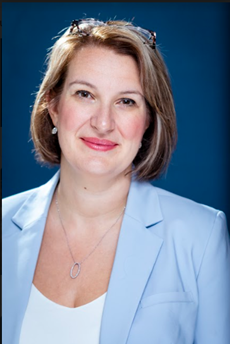 